	Les comparaisons à l’échelle globale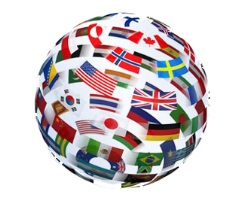 3838Canada34,834,841Juillet 2014 est.1919Canada$ 43,1002013 est.1212Canada$ 458,700,000,0002013 est.88Canada499,900,000,0002010 est.1616Canada26,960,00020097878Canada63620118383Canada1.242012